Publicado en  el 01/10/2015 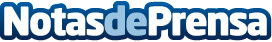 Repsol vende por 652 millones de euros parte de su negocio de gas canalizadoEn virtud de los acuerdos, se traspasan activos de gas canalizado a Gas Natural Distribución y a Redexis Gas.Datos de contacto:REPSOLNota de prensa publicada en: https://www.notasdeprensa.es/repsol-vende-por-652-millones-de-euros-parte_1 Categorias: Otras Industrias http://www.notasdeprensa.es